1. Why would one side of a mountain be dry and another side have rain?2. How is it possible to have snow near the Equator?3. What lines of Latitude divide your latitude zones? 4. Why do the Great Plains have such extreme weather?5. Explain why the Gulf coast has a mild seasonal changes.Name_____________________________________________________________Date__________________Period_____________ MELCO Factors of ClimateMM Stands for MountainsMountains create a natural ‘curtain’ blocking wind and rainMountainsBlock Precipitation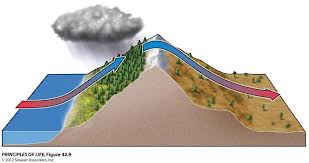 EE Stands for ElevationThe higher the landform the colderEven places on the Equator can have snow if they are tall enoughEx: Mt Kilimanjaro in AfricaElevationMt. Kilimanjaro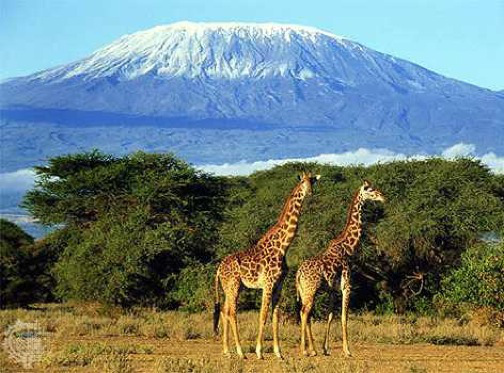 LL stands for LatitudeThe closer you are the equator, the warmer your temperatureLatitude Zones: Tropic, Temperate, ArcticLatitudeLatitude Zones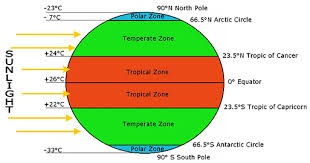 CC Stands for ContinentalThe further away from an ocean, the more extreme the temperaturesInterior locations are much colderContinentalGreat Plains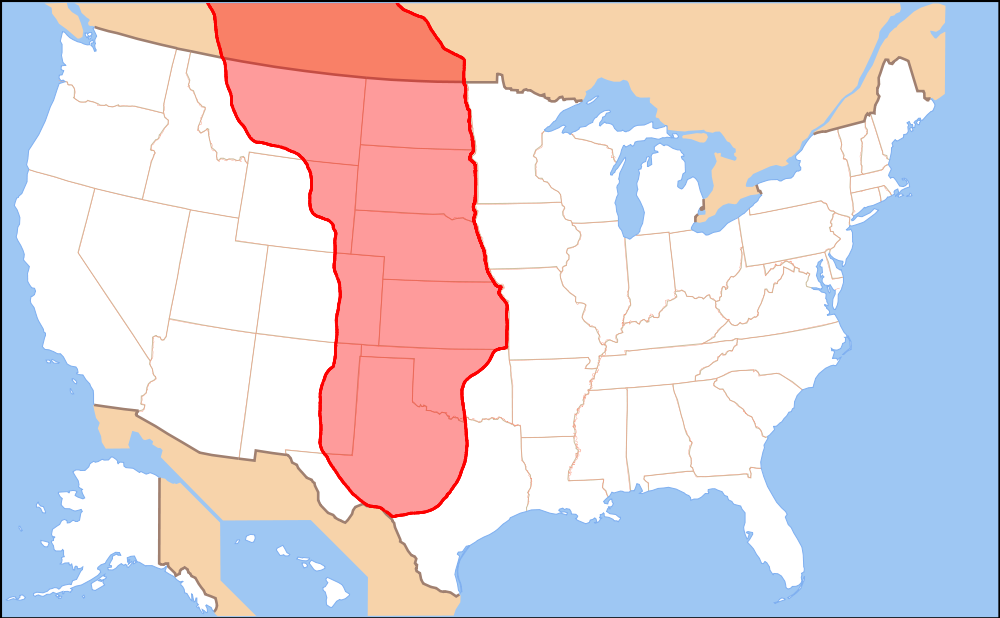 OO is Ocean CurrentsThe Oceans keep coastal areas much more temperateLess extreme temperature changes due to warm ocean currentsOcean CurrentsKeep areas Temperate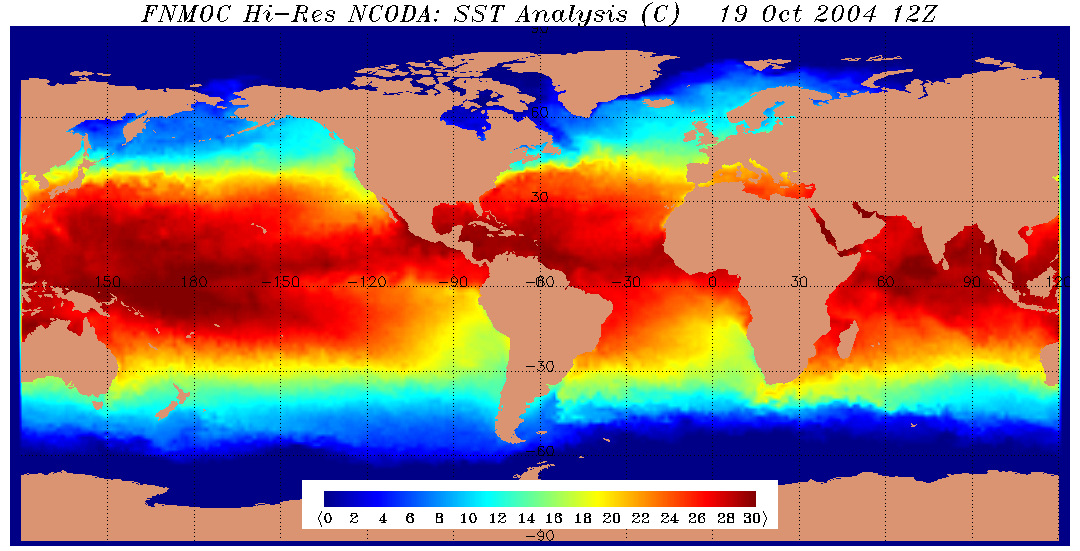 MM Stands for _____________________________Mountains create a ________________________________blocking _____________and _____________________1.EE Stands for _________________________________The ________________the ____________________the _________________Even places on the _______________________________can have ____________________if they are _____________________________Ex:______________________________________in Africa2. LL stands for ______________________________The closer you are the________________________________, the _____________________your _______________________________________________________________: Tropic, Temperate, Arctic3. CC Stands for ______________________________The _____________________away from an________________, the more ________________the ______________________________________________________are much ________________________4. OO is __________________________________________The Oceans keep coastal areas much more __________________________________________________________________temperature changes due to ________________________________________________________5. 